CURRICULUM VITAE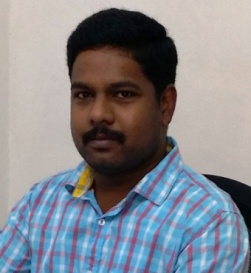 SENTHIL	                                   Electrical & Electronics Engineering		   Email: senthil.369882@2freemail.com OBJECTIVE	I'm a progressive, creative and innovative person and to expedite the organizational goal in an effective manner and make buoyant the employer company in the leading competition. I have good interpersonal, communication, analytical skills & problem solving techniques. Also I have willingness to learn in different working atmosphere, looking for some greater job challenges and I can work under pressure to complete the assigned task.AREA OF INTEREST	Human Resource ManagementProduction ManagementMachines. Power Plant Engineering. Power Electronics.EDUCATIONAL PROFILE	SOFTWARES KNOWNC, C++ (Basic 3 out of 10)AutoCAD 2004CURRENT EXPERIENCEDesignation:	   Senior Electrical Engineer (General)Organization:   PROACTIVE ELECTRONICS PVT LTD, SINGAPOREPeriod:	   February 2012 To Till DateSpecialization:  Installation of LED LIGHTS AND CONTROL, CCTV and                           Fire Alarm systems RESPONSIBILITIES:Execution of Fire Alarm, CCTV systems, LED lightings and controls as per the requirement of the Client.Coordinating with Sub contractors for Installation of ELV systems and LED Lightings.Ensure all works, those comply with the standards (local/International as followed by industry) and conventions Pre Commissioning and Commissioning of the ELV SystemsTroubleshooting either in configuration or in installation of the ELV Systems.Graphical User Interface (GUI) for Fire Alarm System.  Familiar with VESDA and AP Sensing Systems.Handling and fixing LED controller such as DALI control system, Timer control, Motion sensor etc..Designing and modifying the LED lights and control for customers’ requirement.Inspection and testing of all emergency lighting equipment and monitoring LUX level and color decay for LED lights.Coordinating the inspection of Resident Engineer and Resident Technical officerLiaison with client’s representative and consultantsAnalysis of  the drawing and site executionProviding Technical supports and attending to major technical issues and faultsVerifying contractor’s compliance as per drawing requirementsResolving day-to-day electrical  issues on siteOverseeing and coordinating annual electrical shutdownTo carry out all preventive and breakdown maintenance for electrical worksMonitoring document maintenance and repair workReview staff performance and hold regular feedback sessions with staff to maintain standard of service Compiling relevant database on maintenance and repair costProject Done:Installation, Testing & Commissioning of  Fire Alarm System (EST3-GE), Vesda (Xtralis) and AP sensing for SIM LIM TOWER in SingaporeInstallation, Testing & Commissioning of  CCTV (HykVision ) for The Amston Condo in Singapore                                                                                                                                                                                                                                                                                                                                                       Installed 36 Nos of 320W LED Tennis court light, 80 Nos of 150W LED Highbay lights using Indoor stadium and emergency lights for CIVIL SERIVICE CLUB in SingaporeInstalled 120 Nos of  200W LED Highbay lights with Motion sensor and 3 step dimming function for WPH warehouse in SINGAPOREModification of 300 Nos of existing Fluorescent tube casting and fixing 18W 4Ft  LED tube  for  SIM LIM  TOWER in Singapore    EXPERIENCE 1Worked as a service Engineer in PLATTINEM SERVO STABILIZER MANUFACTURE in Coimbatore during the Period of 7thDEC 2009 to January 2012.ProductSERVO STABILIZER RANGE 1KVA to 500KVA.Description:This system is used in CNC MACHINE, COLOUR SORTING MACHINE, TEXTILE INDUSTRIES, etc.RESPONSIBILITIES:Assembling: Component assembling on PCB, Control station Wiring and Power Module  Wiring.Servicing : Installation and Trouble Shooting of various problems to be rectifiedfrom customer place  Project Done:200KVA Servo stabilizer Installation for M/S Krishna Engineering Pvt. Ltd. in Coimbatore.100KVA and Many Nos of 30KVA Servo stabilizer installation for L.G.Balakrishnan & Bros Ltd in Coimbatore.300KVA and 200KVA Servo stabilizer Installation for SUGUNA MILLS PVT. LTD. in Coimbatore EXPERIENCE 2Worked as a service Engineer in FLUXOTHERM (INDIA) PVT. LTD. in Ambattur Industrial Estate Chennai during the Period of 4th June 2007 to 10thNOV 2009.Product:Medium Frequency Induction Melting System.Description:This system used in Industrial Foundries for Selected Metal to be melted.Power Module:Solid state Power Supply comprises of Three Phase Six Pulse Rectifier and Inverter suitable to Oscillate Parallel Resonance Oscillating System.Controls to Converter and Inverter by discrete Electronic Control system.RESPONSIBILITIES:Assembling:  Component assembling on PCB, Control station Wiring,                             and module wiring. Testing:        Dry test and Power test for oscillating the system. Servicing:     Trouble shooting of various problems to be rectified from                                                 C                     Customer Place.			HANDLING TOOLS:Oscilloscope, RLC Meter, Multimeter, Tong Tester, MeggerProject Done:350Kw Induction Melting Power Generator, 500kg Crucible for M/S DGNP in Vizakapattinam.350Kw Induction Melting Power Generator, 500kg Crucible for M/S IMAC Alloys in Chennai.250Kw Induction Melting Power Generator, 300kg Crucible for M/S Golden Foundries in Chennai.extra CURRICULAR ACTIVITIESPresented Paper in the Internal Seminar on the topic of “ Basics of Power Plant Engineering”Volunteer blood donorActive member of National Service SchemePERSONAL DETAILSDate of Birth			:	8th March, 1986.Gender			:	Male.Nationality			:	Indian.Marital Status		:	MarriedAvailability			:	one month’s notice periodDeclaration	I hereby declare that all the information furnished above is true to the best of my knowledge and belief.Station:							Yours faithfully,Date:															(Senthil)DegreeInstituteBoard / UniversityMonth& yearPercentage       %   Final   Result10th standardSrinivasa higher secondary schoolMelaiyur, PoombukarState boardMarch/ 200178.80FirstClass12th standardGovt. higher secondary schoolPandanalloreState boardMarch/ 200364.33FirstClassB.E. (EEE)FEATAnnamalai university2007       68.10First        ClassM.B.ADistance Education(DDE)Annamalai University2009       55.00   Second Class